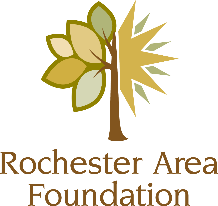 Pre-Application Screening CriteriaGrant pre-applications will be scored using the following rating system and criteria:1 point=Below Expectations		3				      5 points=Exceeds ExpectationsCreativity/Innovation5:	Project design and/or delivery is new to the community; has potential to address need at lower cost and/or address root cause(s) that create need.1:	Expansion of existing project.Community Impact5:	If successfully implemented, project has the potential to be transformative within project target area.1:	Will have minimal impact on project target area.Feasibility5:	Agency has capacity; proposed budget is sufficient to meet goals; diverse funding support is probable; low 	risk of failure.1:	Agency has no or minimal track record with proposed budget; budget does not appear adequate to meet 	goals; 	Foundation is looked to be majority funder; or risk of failure is medium to high.Collaboration5:	Project planning and delivery involves multiple agencies which strengthens application.1:	Project involves only applicant agency in planning and delivery.Financial Plan5:	Well thought out financial plan that shows how project will be sustained after first year. Financial resources are 	secured or highly probable for three years.1:	Financial plan relies on funding that is unsecured; agency has few resources and no contingency plan if funding falls 	short.
Leadership5:	Strong board of directors; board is representative of community; management staff have experience to implement 	project.1:	Board of directors is inexperienced in governing; management staff is new or there are key vacancies waiting to be 	filled.Alignment with Rochester Area Foundation Priorities5:	Proposed project supports attainment of the mission of the Foundation.1:	Proposed project is outside of any of RAF’s mission.Overall Impression5:	Proposed project is clearly described; need for project is compelling; outcomes are clearly defined and processes to 	measure are outlined.1:	Difficult to understand what is being proposed; need for project has not been documented; and/or outcomes are not 	measurable.